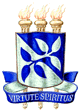 UNIVERSIDADE FEDERAL DA BAHIAESCOLA DE NUTRIÇÃOPROGRAMA DE PÓS-GRADUAÇÃO EM ALIMENTOS, NUTRIÇÃO E SAÚDERua Basílio da Gama, s/ n Canela – Salvador, Bahia, Brasil - CEP 40110-907Tel. (55) 71 3283 7719 / 3283 7717 / 3283 7700 E-mail: pgnut@ufba.brRELATÓRIO FINAL DE PRATICA DE ENSINOINFORMAÇÕES GERAIS DESCRIÇÃO DAS ATIVIDADE REALIZADAS (aulas, atividades extra-classe, avaliação de aprendizagem, etc)                                                                                                AVALIACAO DO ALUNO QUANTO À SUA PARTICIPAÇÃO NA ATIVIDADE (quanto ao seu desempenho na atividade, contribuição para a melhoria do ensino aprendizagem dos alunos e quanto a sua qualificação para a docência) AVALIAÇÃO DO ALUNO PELO PROFESSOR RESPONSÁVELCRÍTICAS E SUGESTÕES______________________________	______________________________         Assinatura do Professor/Aluno                          Assinatura do OrientadorAluno:Orientador:Curso:       (   )Doutorado                                 (   )MestradoVinculo de Bolsa:        (   )CNPq          (    )CAPES        (    )OutraSemestre:Componente curricular:                                                                  Carga horária:Professor responsável pela componente curricular: